Piano Educativo Individualizzato (art. 7, D. Lgs. 13 aprile 2017, n. 66 e s.m.i.) Anno Scolastico 2021-2022ALUNNO: DOCENTI:     DATI  GENERALIDATI SCOLASTICIL’alunna per il presente anno scolastico è iscritta alla Scuola dell’infanzia “_______________” di .Sezione: N° alunni presenti nella sezione:  Frequenza con orario:  normale/tempo pieno/prolungato…: ridotto/personalizzato   Specificare:.NOTE INFORMATIVEDIAGNOSI CLINICA: GRAVITA' (art. 3, comma3):   sì    noAssunzione di farmaci: NO SI	specificare tipo e frequenza: ________________________________________Assunzione di farmaci in ambito scolastico: NO SI	specificare tipo e frequenza e chi ne è responsabile: ______________________L'alunno utilizza:Eventuali altre problematiche di cui tener conto  (crisi epilettiche, intolleranze, allergie, problemi particolari,...):____________________________________________________________________RISORSE DISPONIBILIDocumentazione:Certificazione 		data:validità: Art.3 Comma 3:               data:validità: Diagnosi Funzionale 		data ultima compilazione: Profilo Dinamico Funzionale 	data ultima compilazione: Documentazione aggiuntiva 	data ultima compilazione: ______________________Specificare:  ___________________________________________________________Documentazione aggiuntiva 	data ultima compilazione: ______________________Specificare:  __________________________________________________________ Insegnante di sostegno:  n° ore settimanali assegnate:  Addetto all’assistenza: n° ore settimanali assegnate:   Altri operatori (lettore, op. psicopedagogico, facilitatore, logopedista, fisioterapista, altri specialisti che seguono il bambino/ragazzo,...):-----ALTRE RISORSE DISPONIBILI (indicare la frequenza dell’alunno ad attività riabilitative extrascolastiche o eventuali altre risorse disponibili e/o attivate dalla famiglia, specificando la frequenza prevista):	Specificare la figura: COMPONENTI DEL GLHO (Gruppo di Lavoro Handicap Operativo) Personale (barrare la casella pertinente ed indicare il nominativo): Insegnanti di classe:  Insegnante di sostegno:   Addetto all’assistenza:  Ente territoriale:   Specialista di riferimento:   Altri operatori (lettore, op. psicopedagogico, facilitatore, logopedista, fisioterapista, altri specialisti che seguono il bambino/ragazzo...):Specificare la figura:    Genitori o esercenti la patria potestà:Eventuali modifiche o integrazioni alla composizione del GLO, successive alla prima convocazione QUADRO ORARIO SETTIMANALEORARIO  DI CLASSEORARIO INSEGNANTE DI SOSTEGNO e ASSISTENTE                         = INSEGNANTE DI SOSTEGNO                                  = ASSISTENZA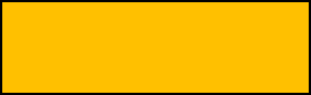 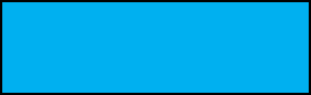 Elaborato ed approvato dal Cdc/team docenti nella seduta/coordinamento del  …… (inserire data)PROGRAMMAZIONE DIDATTICO-EDUCATIVA(relativa agli ASSI)NOTA:Compilare solo le parti relative agli assi oggetto del lavoro individualizzato con l'alunno. Revisione Data:  Verifica conclusiva degli esiti Data: Osservazioni sul contesto: barriere e facilitatori  Osservazioni nel contesto scolastico con indicazione delle barriere e dei facilitatori a seguito dell’osservazione sistematica dell’alunno/a e della classe Revisione Data: ATTIVITA' DELLA CLASSE(per l’Inclusione)                                                                                  Dirigente scolasticoCognome e nomeLuogo e data di nascita:Residente a:Provincia:Provincia:Via:Numero:Recapiti telefonico:Eventuali note: ausili per  la deambulazione ausili informatici trasporto scolastico trasporto speciale: con accompagnatore senza accompagnatore mensa: con assistente o insegnante senza assistente o insegnante ascensore bagno attrezzato: con accompagnatore senza accompagnatore banco speciale ambiente di riposo strumenti e ausili particolari_______________________________________ altro_______________________________________Data Nome e Cognome *specificare a quale titolo ciascun  componente interviene al GLOVariazione (nuovo membro,  sostituzione, decadenza…)QUADRO INFORMATIVO (DA COLLOQUIO CON FAMIGLIA)PRESENTAZIONE DEL CONTESTO SOCIO-RELAZIONALE DELLA CLASSEOrario LunedìMartedìMercoledìGiovedìVenerdì    1    2Accoglienza merenda comuneAccoglienza merenda comuneAccoglienza merenda comuneAccoglienza merenda comuneAccoglienza merenda comune    3    4Routine (appello-calendario)Attività di sezioneRoutine(appello-calendario)Attività di sezioneRoutine (appello-calendario)Attività di sezioneRoutine(appello-calendario)Attività di sezioneRoutine(appello-calendario)Attività di sezione5PranzoPranzoPranzoPranzoPranzo6Prima uscitaPrima uscitaGioco in salonePrima uscitaGioco in salonePrima uscitaGioco in salonePrima uscita7Attività in sezioneAttività in sezioneAttività in sezioneAttività in sezioneAttività in sezione8Merenda comuneSeconda uscitaMerenda comuneSeconda uscitaMerenda comuneSeconda uscitaMerenda comuneSeconda uscitaMerenda comuneSeconda uscitaOrario LunedìMartedìMercoledìGiovedìVenerdì    1    23    45678ASSE AFFETTIVO RELAZIONALE con riferimento anche alle DIMENSIONI della SOCIALIZZAZIONE e dell’INTERAZIONE(esaminato nelle potenzialità esprimibili rispetto all'area del sé, al rapporto con gli altri, alle motivazioni dei rapporti e dell'atteggiamento rispetto all'apprendimento scolastico, con i suoi diversi interlocutori)ASSE AFFETTIVO RELAZIONALE con riferimento anche alle DIMENSIONI della SOCIALIZZAZIONE e dell’INTERAZIONE(esaminato nelle potenzialità esprimibili rispetto all'area del sé, al rapporto con gli altri, alle motivazioni dei rapporti e dell'atteggiamento rispetto all'apprendimento scolastico, con i suoi diversi interlocutori)Osservazioni Nostre osservazioni e elementi tratti dalla diagnosi funzionale o da relazioni  recentiObiettivi individualizzatiEsiti attesiAttivitàStrategie Strumenti2. ASSE DELLE AUTONOMIE con riferimento anche alla DIMENSIONE dell’ORIENTAMENTO(esaminata con riferimento alle potenzialità esprimibili in relazione all'autonomia della persona e all'autonomia sociale)2. ASSE DELLE AUTONOMIE con riferimento anche alla DIMENSIONE dell’ORIENTAMENTO(esaminata con riferimento alle potenzialità esprimibili in relazione all'autonomia della persona e all'autonomia sociale)OsservazioniObiettivi individualizzatiEsiti attesiAttivitàStrategie StrumentiAttività:Strategie:Strumenti: 3. ASSE COMUNICATIVO E LINGUISTICO (comunicazionale, esaminato nelle potenzialità esprimibili in relazione alle modalità di interazione, ai contenuti prevalenti, ai mezzi privilegiati;   linguistico, esaminato nelle potenzialità esprimibili in relazione alla comprensione del linguaggio orale, alla produzione verbale, all'uso comunicativo del linguaggio verbale, all'uso del pensiero verbale, all'uso di linguaggi alternativi o integrativi)3. ASSE COMUNICATIVO E LINGUISTICO (comunicazionale, esaminato nelle potenzialità esprimibili in relazione alle modalità di interazione, ai contenuti prevalenti, ai mezzi privilegiati;   linguistico, esaminato nelle potenzialità esprimibili in relazione alla comprensione del linguaggio orale, alla produzione verbale, all'uso comunicativo del linguaggio verbale, all'uso del pensiero verbale, all'uso di linguaggi alternativi o integrativi)OsservazioniObiettivi individualizzatiEsiti attesiAttivitàStrategie StrumentiAttività:Strategie:Strumenti: 4.  ASSE SENSORIALE (esaminato, soprattutto, in riferimento alle potenzialità riferibili alla funzionalità visiva, uditiva e tattile)4.  ASSE SENSORIALE (esaminato, soprattutto, in riferimento alle potenzialità riferibili alla funzionalità visiva, uditiva e tattile)OsservazioniObiettivi individualizzatiEsiti attesiAttivitàStrategie StrumentiAttività:Strategie:Strumenti: 5. ASSE MOTORIO – PRASSICO (esaminato in riferimento alle potenzialità esprimibili in ordine alla motricità globale, alla motricità fine, alle prassie semplici e complesse e alle capacità di programmazione motorie interiorizzate)5. ASSE MOTORIO – PRASSICO (esaminato in riferimento alle potenzialità esprimibili in ordine alla motricità globale, alla motricità fine, alle prassie semplici e complesse e alle capacità di programmazione motorie interiorizzate)OsservazioniObiettivi individualizzatiEsiti attesiAttivitàStrategie StrumentiAttività:Strategie:Strumenti: 6. ASSE NEUROPSICOLOGICO E COGNITIVO (neuropsicologico, esaminato in riferimento alle potenzialità esprimibili riguardo alle capacità mnesiche, alla capacità intellettiva e all'organizzazione spazio-temporale; cognitivo, esaminato nelle potenzialità esprimibili in relazione al livello di sviluppo raggiunto (normodotazione; ritardo lieve, medio, grave; disarmonia medio grave; fase di sviluppo controllata; età mentale, ecc.) alle strategie utilizzate per la soluzione dei compiti propri della fascia di età, allo stile cognitivo, alla capacità di usare, in modo integrato, competenze diverse)6. ASSE NEUROPSICOLOGICO E COGNITIVO (neuropsicologico, esaminato in riferimento alle potenzialità esprimibili riguardo alle capacità mnesiche, alla capacità intellettiva e all'organizzazione spazio-temporale; cognitivo, esaminato nelle potenzialità esprimibili in relazione al livello di sviluppo raggiunto (normodotazione; ritardo lieve, medio, grave; disarmonia medio grave; fase di sviluppo controllata; età mentale, ecc.) alle strategie utilizzate per la soluzione dei compiti propri della fascia di età, allo stile cognitivo, alla capacità di usare, in modo integrato, competenze diverse)OsservazioniObiettivi individualizzatiObiettivi  • Mantenere l’attenzione al compito senza iniziare conversazioni altre. • Scegliere lo strumento adatto per sostenere il compito assegnato tra quelli disponibili, senza lo stimolo dell’in segnante. Esiti attesi • Mantiene l’attenzione al compito senza iniziare conversazioni altre per almeno 20 minuti. • Sceglie lo strumento adatto allo svolgimento del compito assegnato tra quelli disponibili 2 volte su 3.AttivitàStrategie StrumentiAttività:Strategie:Strumenti: 7. ASSE DELL’APPRENDIMENTO (esaminato in relazione alle potenzialità esprimibili in relazione all'età prescolare, scolare:lettura, scrittura, calcolo, lettura di messaggi, lettura di istruzioni pratiche, ecc.)7. ASSE DELL’APPRENDIMENTO (esaminato in relazione alle potenzialità esprimibili in relazione all'età prescolare, scolare:lettura, scrittura, calcolo, lettura di messaggi, lettura di istruzioni pratiche, ecc.)OsservazioniObiettivi individualizzatiObiettivi:Esiti attesi:AttivitàStrategie StrumentiAttività:Strategie:Strumenti: Specificare i punti oggetto di  eventuale revisione relativi alle  diverse Dimensioni interessate.Con verifica dei risultati  conseguiti e valutazione  sull’efficacia di interventi,  strategie e strumenti. pSpecificare i punti oggetto di  eventuale revisioneRAPPORTO CON LA PROGRAMMAZIONE DI CLASSERAPPORTO CON LA PROGRAMMAZIONE DI CLASSEOsservazioniObiettivi educativo-formativiOBIETTIVI DISCIPLINARI 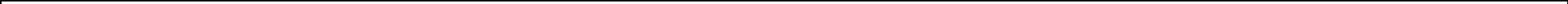 OBIETTIVI DISCIPLINARI 1. CAMPO D’ESPERIENZA:  Il sé e l’altro1. CAMPO D’ESPERIENZA:  Il sé e l’altroObiettivi condivisi con la programmazione di classe2.    CAMPO D’ESPERIENZA: la conoscenza del mondo2.    CAMPO D’ESPERIENZA: la conoscenza del mondoObiettivi condivisi con la programmazione di classe3. CAMPO D’ESPERIENZA: i discorsi e le parole3. CAMPO D’ESPERIENZA: i discorsi e le paroleObiettivi condivisi con la programmazione di classe4.  CAMPO D’ESPERIENZA: immagini, suoni e colori4.  CAMPO D’ESPERIENZA: immagini, suoni e coloriObiettivi condivisi con la programmazione di classe5. CAMPO D’ESPERIENZA: il corpo e il movimento5. CAMPO D’ESPERIENZA: il corpo e il movimentoObiettivi condivisi con la programmazione di classeMETODOLOGIA METODOLOGIA Descrizione metodologiaRisorse materiali e strumentiVERIFICHE e CRITERI di VALUTAZIONE(eventuali rubriche di valutazione)PROGETTI#PROGETTI#ScolasticiExtra scolasticiRiabilitativiREDATTORI DELLA  PROGRAMMAZIONE EDUCATIVA  INDIVIDUALIZZATAREDATTORI DELLA  PROGRAMMAZIONE EDUCATIVA  INDIVIDUALIZZATAREDATTORI DELLA  PROGRAMMAZIONE EDUCATIVA  INDIVIDUALIZZATAQualificaCognome e nomeFirmaDocente di sostegnoDocente di sostegnoDocente curricolareDocente curricolareDocente curricolareDocente curricolareDocente curricolareSpecialista di riferimento e qualifica(ente NPI oppure “La Nostra Famiglia”)Specialista /terapista (es. logopedista, fisioterapista…Assistente Sociale di riferimentOperatore Addetto all’assistenzaGenitori o chi ne fa le veciCognome e nome padreGenitori o chi ne fa le veciCognome e nome madreAltriAltriLuogoData